Fiche d’Adhésion 2024                                  	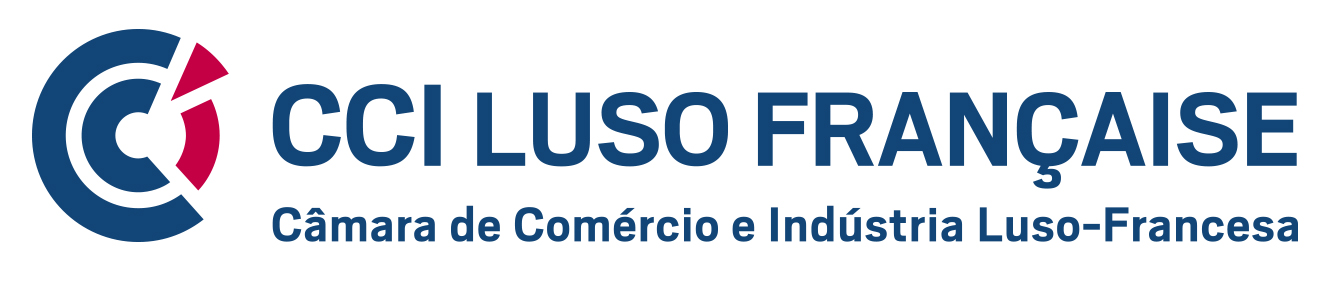 Je souhaite adhérer à la CCILF:Informations sur l’entrepriseRéférant pour la CCILF	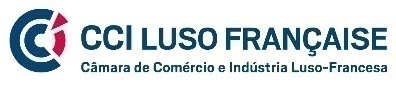 Merci de bien vouloir sélectionner le secteur d’activité (max.3)Dans le cadre de mes projets d’expansion, je suis intéressé(e) parMode de paiementNOTE : L’adhésion à la CCILF est renouvelée par tacite reconduction pour un an à partir du 1er janvier. Celle-ci sera automatiquement due si elle ne fait pas l’objet d’une annulation par écrit jusqu’au 31 mars de l’année en cours.Protection des donnéesConsentement pour l’utilisation des données personnellesJ’autorise l’utilisation interne et le traitement de Données Personnelles par la CCILF, des contacts de notre entreprise pour la publication dans l’Annuaire digital des membres et autres publications de la CCILF (Site et revue Aspectos). Si le traitement des Données Personnelles n’est pas autorisé, seront uniquement publiées les données générales de l’entreprise (nom de l’entreprise, adresse, téléphone e e-mail général).J’autorise que la CCILF communique les Données Personnelles des contacts de notre entreprise, à des membres de la CCILF et à des non membres, qui auraient des demandes à caractère commercial pouvant être de notre intérêt.En cas de refus d’autorisation, seront uniquement utilisées les données générales fournies par l’entreprise. (voir 1er point).  SignatureCOMMENT TRAITONS NOUS VOS DONNÉES PERSONNELLES ?EntrepriseAdresseCode PostalVilleNom du contactFonctionTéléphone généralSite WebCourrielActivitéJ’autorise que ces informations soient publiées dans l’Annuaire digital des membres de la  CCILFJ’autorise que ces informations soient publiées dans l’Annuaire digital des membres de la  CCILFJ’autorise que ces informations soient publiées dans l’Annuaire digital des membres de la  CCILF Comité d’Honneur                                                                                        1160 € Entreprise de + 500 employés                                                                                  795 € Entreprise de 100 à 500 employés695 € Entreprise de 10 à 100 employés495 € Entreprise de - 10 employés235 € Membre Individuel (retraités)190 €Nº de TVA IntracommunautaireNº de TVA IntracommunautaireNº d’employésNº d’employésNationalité de l’entrepriseNationalité de l’entrepriseNationalité de l’entreprise Portugaise               Portugaise à capital français Française Autre: _____________________ Portugaise               Portugaise à capital français Française Autre: _____________________ Portugaise               Portugaise à capital français Française Autre: _____________________Contacts dans l’entrepriseContacts dans l’entrepriseContacts dans l’entrepriseContacts dans l’entrepriseContacts dans l’entrepriseContacts dans l’entrepriseContacts dans l’entrepriseDirecteur Général / Administrateur: Directeur Général / Administrateur: Directeur Général / Administrateur: Directeur Général / Administrateur: Directeur Général / Administrateur: Directeur Général / Administrateur: Téléphone:Téléphone:Téléphone:Courriel: Courriel: Courriel: Secrétaire d’Administration Secrétaire d’Administration Secrétaire d’Administration Secrétaire d’Administration Secrétaire d’Administration Secrétaire d’Administration Téléphone: Téléphone: Téléphone: Courriel:Courriel:Courriel:Directeur Marketing:Directeur Marketing:Directeur Marketing:Directeur Marketing:Directeur Marketing:Directeur Marketing:Téléphone:Téléphone:Téléphone:Courriel:Courriel:Courriel:Directeur Commercial:Directeur Commercial:Directeur Commercial:Directeur Commercial:Directeur Commercial:Directeur Commercial:Téléphone:Téléphone:Téléphone:Courriel:Courriel:Courriel:Directeur Ressources Humaines:Directeur Ressources Humaines:Directeur Ressources Humaines:Directeur Ressources Humaines:Directeur Ressources Humaines:Directeur Ressources Humaines:Téléphone:Téléphone:Téléphone:Courriel:Courriel:Courriel:Directeur Financier / Comptable:Directeur Financier / Comptable:Directeur Financier / Comptable:Directeur Financier / Comptable:Directeur Financier / Comptable:Directeur Financier / Comptable:Téléphone:Téléphone:Téléphone:Courriel:Courriel:Courriel:Autres contacts: Autres contacts: Autres contacts: Autres contacts: Autres contacts: Autres contacts: Téléphone:Téléphone:Téléphone:Courriel:Courriel:Courriel:Nom:Nom:Fonction:Téléphone direct:Courriel:Portable:Langues (s):               Français	                      Portugais	                         AnglaisLangues (s):               Français	                      Portugais	                         AnglaisAUTRES INSTALLATIONS AU PORTUGALAUTRES INSTALLATIONS AU PORTUGALAUTRES INSTALLATIONS AU PORTUGALAUTRES INSTALLATIONS AU PORTUGALAdresseCode PostalVilleNom du contactFonctionTéléphoneSite WebCourrielAdresseCode PostalVille:Nom du contactFonction:TéléphoneSite WebCourrielAUTRES INSTALLATIONS À L’ETRANGERAUTRES INSTALLATIONS À L’ETRANGERAUTRES INSTALLATIONS À L’ETRANGERAUTRES INSTALLATIONS À L’ETRANGERAdresseCode PostalVilleNom du contactFonctionTéléphoneSite WebCourrielPlateforme de contacts / networking                                                     Export / internationalisation / recherche de partenaires commerciaux      Pays visés : Définition de vos objectifs et attentes : Participation, exposition / visite de salons                                              ¨Recrutement / recherche de collaborateurs                                            Autres (préciser) :      Virement bancaire                               ChèqueAu nom de : Chambre de Commerce et d’Industrie luso-Française  Banques au PortugalCGD – NIB : 0035 0001 00037006 030 73NOVOBANCO - NIB : 0007 0023 00748910009 47BCP - NIB : 0033 0000 45470115276 05France CRÉDIT LYONNAIS PARIS ANJOU (00453) Banque : 30002    Indicatif : 00965  Nº Compte: 0000005614H    Clé: 61IBAN : FR20 3000 2009 6500 0000 5614 H61                 Remplir avec X                 Remplir avec XLieu et Date:                     Signature & cachet de l’entreprise:Nom:Signature & cachet de l’entreprise:1. Responsable du traitement des données1. Responsable du traitement des donnéesDénomination / NomCHAMBRE DE COMMERCE ET D’INDUSTRIE LUSO-FRANÇAISENuméro fiscal501083774ActivitéDévelopper le commerce bilatéral France - Portugal, accompagner les entreprises membres et proposer une large gamme de prestations aux entreprises intéressées par les deux marchés. Favoriser la mise en relation des membres.AdresseAv. da Liberdade, 9, 7ºCode postal et ville1250 - 139 LISBOATéléphone(+351) 213 24 19 90E-mailinfo@ccilf.pt2. Type de données traitées2. Type de données traitéesDonnés génériques Donnés génériques Liste des données traitées- Identification des membres (Nom, NIF)- Contacts des membres (n.º de téléphone, e-mail, adresse) et informations complémentaires- Contacts et activité professionnelle des représentants de l’entreprise3. Finalité du traitement des données3. Finalité du traitement des données- Gestion des membres de la CCILF ;- Inscription à l’annuaire de la CCILF ;- Communication d’événements, prestations ou services- Prestation d’appui professionnel et commercial ;- Actions de marketing-commercialisation directe, basées sur les intérêts légitimes de CCILF- Promotion d’événements organisés par la CCILF ou auxquels elle participe.- Gestion des membres de la CCILF ;- Inscription à l’annuaire de la CCILF ;- Communication d’événements, prestations ou services- Prestation d’appui professionnel et commercial ;- Actions de marketing-commercialisation directe, basées sur les intérêts légitimes de CCILF- Promotion d’événements organisés par la CCILF ou auxquels elle participe.4. Base de traitement4. Base de traitementConsentement, relation contractuelle, pour la promotion d’événements ou de ou services fournis ou organisés par la CCILF ou par des tiersConsentement, relation contractuelle, pour la promotion d’événements ou de ou services fournis ou organisés par la CCILF ou par des tiers5. Communication des données à un tiers5. Communication des données à un tiersDonnées transférées- Identité des titulaires- Contacts ;- Nom de l’entreprise et secteur d’activité.Finalité du traitementInscription à l’annuaire de la CCILF. Promotion d'événements organisés par des tiers, coorganisés ou promus par la CCILF. Promotion des contacts d’entreprises d'un certain secteur lié à celui de l'entreprise où le détenteur des données travaille.6. Transfert des données hors Union Européenne6. Transfert des données hors Union EuropéenneVos données personnelles ne seront pas transférées hors Union Européenne sans votre accord expliciteVos données personnelles ne seront pas transférées hors Union Européenne sans votre accord explicite7. Durée de conservation des données personnelles7. Durée de conservation des données personnellesPendant toute la période d’adhésion. Après cette période uniquement pour l’envoi de communications, jusqu’à l’exercice de votre droit d’opposition. Pendant toute la période d’adhésion. Après cette période uniquement pour l’envoi de communications, jusqu’à l’exercice de votre droit d’opposition. 8. Quels sont vos droits ?8. Quels sont vos droits ?Droit d’accès et de portabilitéDroit d’accès et de portabilitéVous pouvez obtenir de notre part un récapitulatif des données personnelles que nous possédons sur vous. A noter qu’il vous sera demandé de justifier votre identité afin d’obtenir ces informations, et qu’en cas de demande d’envoi postal, les frais administratifs seront à votre charge.Vous pouvez obtenir de notre part un récapitulatif des données personnelles que nous possédons sur vous. A noter qu’il vous sera demandé de justifier votre identité afin d’obtenir ces informations, et qu’en cas de demande d’envoi postal, les frais administratifs seront à votre charge.Droit à la rectification et à l’oubliDroit à la rectification et à l’oubliVous pouvez à tout moment modifier et compléter vos données. De même vous pouvez demander la suppression de vos données dans la limite de la conformité à la législation en vigueur.Vous pouvez à tout moment modifier et compléter vos données. De même vous pouvez demander la suppression de vos données dans la limite de la conformité à la législation en vigueur.Droit de limitation au traitement et droit d’oppositionDroit de limitation au traitement et droit d’oppositionVous pouvez à tout moment exercer votre droit de limitation au traitement et votre droit d’opposition en vous adressant à la CCILFVous pouvez à tout moment exercer votre droit de limitation au traitement et votre droit d’opposition en vous adressant à la CCILF9. Ou sont stockées vos données ?9. Ou sont stockées vos données ?Logiciel CRM et serveur informatique de la CCILFAu siège de la CCILF voir rubrique 1 Logiciel d’Emailing : Getresponse (France)Getresponse:  support@getresponse-max.comContact de la Comissão Nacional de Proteção de Dados: Av. D. Carlos I, 134 - 1.º 1200-651 Lisboa - Tel: +351 213928400 - Fax: +351 213976832 - e-mail: geral@cnpd.ptContact de la Comissão Nacional de Proteção de Dados: Av. D. Carlos I, 134 - 1.º 1200-651 Lisboa - Tel: +351 213928400 - Fax: +351 213976832 - e-mail: geral@cnpd.pt